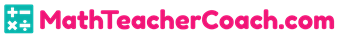 Math 6UNIT 1 – Interactive Notebook1-8 Ratio and Measurement Units1-8 Ratio and Measurement UnitsConversion Rules Using RATIOUse Ratio to Convert MeasurementsTask CardsMatch the blue cards and the pink cards.Name:Date:Common Core StandardsCCSS.MATH.CONTENT.6.RP.A.3.D
Use ratio reasoning to convert measurement units; manipulate and transform units appropriately when multiplying or dividing quantities.Rule 1Determine the measurement or any information that you need to create a ratio.Rule 2Go back to the problem and set up an equivalent ratio. Take note that it is important to include the units to avoid confusion.Rule 3Multiply or divide to find what you’re looking for.Rule 1Rule 1Rule 1Rule 2Rule 2Rule 2Rule 3Rule 3Rule 3ANSWER KEYANSWER KEY1 5,000,000 grams22 quarts3300 inchesTask Cards1. e2.f3.d4.h5. b6.c7.a8.g